Војводе Момчила број 10-12-16  тел: 051/433-620 На основу члана 90., члана 70.став 1. и 3. и 6.Закона о јавним набавкама Босне и Херцеговине (Службени гласник  БиХ бр.39/14),  Правилника о  поступку директног споразума  Центра број: 153/15 (626/18 од 10.05.2018. г) и члана 33. Статута Центра за развој пољопривреде и  села, у поступку јавне набавка услуга –Колективног осигурања радника  и осигурање лица за случај болести и хируршких интервенција,   Директор Центра, д о н о с и, О  Д  Л  У  К  У1. Прихвата се приједлог представника Центра, о избору најповољнијег понуђача за набавку услуга  Колективног осигурања радника  и осигурање лица за случај болести и хируршких интервенција, путем директног споразума број:1646/19. 2. Утврђује се да понуђач  „ВД Професионал“ д.о.о. Бања Лука није доставио понуду у складу са условима из тендерске документације и његова понуда није прихватљива за уговорни орган, док је понуђач „Дунав осигурање“ а.д. Бања Лука доставио прихватљиву понуду  складу са условима из т.д. 3. „Дунав осигурање“ а.д. Бања Лука , бира се у поступку јавне набавке број 1646/19, за  понуђену  цијену у износу од 1.504,83 КМбез ПДВ-а.4. Уговорни орган закључиће уговор са изабраним понуђачем, под условима утврђеним у позиву  за достављање понуда и понудом број:О-3-1802/19  од 03.12.2019.године, доставњеном од стране изабраног понуђача. 5. Ова Одлука је коначна и ступа на снагу даном доношења.Доставља се понуђачима који су учествовали у поступку јавне набавке, у складу са чланом 71.став 2.Закона о јавним набавкама Босне и Херцеговине. Образложење: Центар за развој села, провео је поступак директног споразума број:1646/19 за избор најповољнијег понуђача за набавку услуга „Колективног осигурања радника  и осигурање лица за случај болести и хируршких интервенција“, по Одлуци Директора број: 1645/19 од 29.11.2019.године. Критериј за избор најповољнијег понуђача је најнижа цијена прихватљиве понуде. Процијењена вриједност  јавне набавке без ПДВ-а је 1.500,00 КМ.Позив за достављање понуда , упућен је понуђачима: „ВД Професионал“ д.о.о. Бања Лука и   „Дунав осигурање“ а.д. Бања Лука,   Дана 04.12.2019.године у 12:15 часова представник Центра за село је за предметну набавку извршио отварање понуда и том приликом констатовао  да су пристигле понуде сљедећих понуђача и то по сљедећем редослиједу приспјећа: „ВД Професионал“ д.о.о  Бања Лука  понуда од 03.12.2019. г. са понуђеном цијеном у износ од 1.489,00 КМ без ПДВ-а са попустом  (односно 1.839,00 КМ без урачунатог попуста,  попуст од 20%- )       образац за понуду„Дунав осигурање“ а.д. Бања Лука понуда од 04.12.2019.г. са понуђеном цијеном у износ од  1.504,83 без ПДВ-а  Анализирајући приспјеле понуде утврђено је да  понуда понуђача „ВД Професионал“ д.о.о. Бања Лука број: 21/19 од 03.12.2019. године, у износу од 1.489,00 КМ без ПДВ-а није прихватљива за уговорни орган због следећих разлога: наведени понуђач је доставио образац за понуду са износом од 1.489,00 КМ међутим није доставио попуњен образац за цијену понуде који је био саставни дио тендерске документације, а што је био обавезан . Образац за цијену понуде je обавезан и један од основних образаца који се прави у складу са Упутством за припрему модела тендерске документације и понуда. Наведени образац је вјеродостојнији од образца за понуду и у њему се виде јединичне цијене,  а наведени понуђач није исказао појединачне цијене, нити укупну цијену предметних услуга а што је био обавезан. Доставио је свој образац, WINER OSIGURANJE , са исказаним сумама осигурања које у једном дијелу не одговарају траженим сумама из тендерске документације. Разматрајући захтјев за набавку и понуде понуђача, уговорни орган је из наведених разлога, с обзиром да је добио једну прихватљиву понуду, примјеном члана 64.став 1.тачка б. Закона о јавним набавкама Босне и Херцеговине, те Правилника о поступку директног споразума Центра као најповоњнијег понуђача изабрао је „Дунав осигурање“ а.д.  Бања Лука.  С обзиром да је понуђач „Дунав осигурање“ а.д. Бања Лука, доставио понуду за јавну набавку број:1646/19 у складу са условима из позива за достављање понуда, то ће уговорни орган  прихватити приједлог представника Центра и одлучити као у диспозитиву. Достављено: Понуђачима  2х			                                      ДИРЕКТОР Евиденција                                                          Драшко Илић, дипл.екон.Архива                                                                                           ____________________________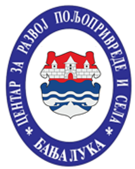 ЦЕНТАР ЗА РАЗВОЈ ПОЉОПРИВРЕДЕ И  СЕЛАБАЊА ЛУКА                  Број:1677/19ЦЕНТАР ЗА РАЗВОЈ ПОЉОПРИВРЕДЕ И  СЕЛАБАЊА ЛУКА              Датум:04.12.2019.год.